 «СНЕГ ИДЕТ»Пластилинография в детском саду представляет собой создание лепных картин с изображением более или менее выпуклых объектов на горизонтальной поверхности. Можно создавать не сложные картины с малышами, изображая один или два предмета. Пластилинография, как синтез рисования, лепки и аппликации, способствует развитию творческих способностей, воображения, развивает усидчивость, терпение, прилежание, аккуратность, внимание, выступает одним из эффективных средств развития мелкой моторики рук.Вот и мы с первой младшей группой «Ягодки» из детского сада «Сибирячок» научились отщипывать пластилин и скатывать шарики, а затем пальчиком наносить их на плоскую основу в виде заготовленной снежной картины. И вот что у нас вышло: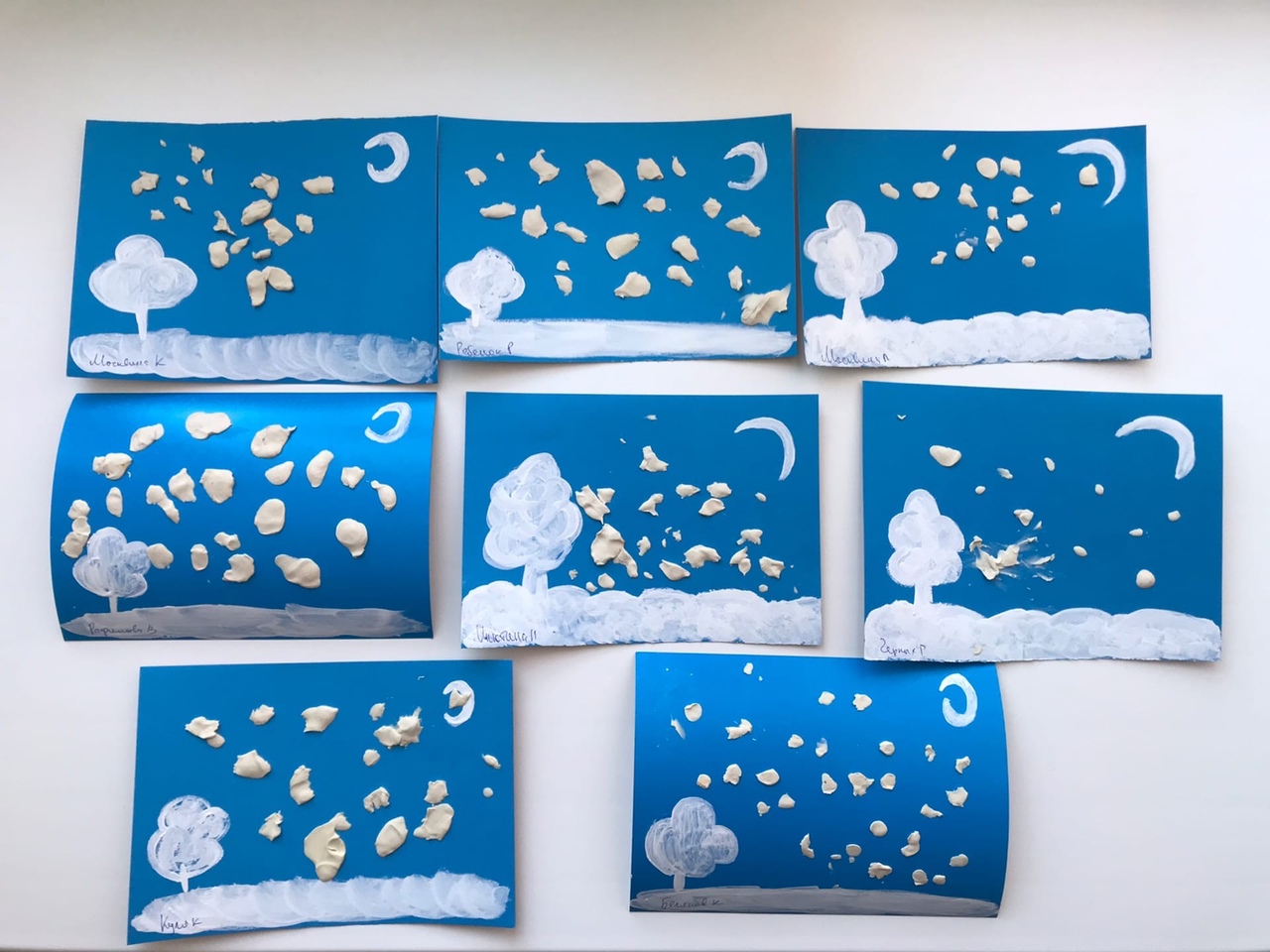 